532nmラインタイプグリーンレーザーSDL-532-TLシリーズ　　【特徴・用途】　高出力のラインタイプグリーンレーザーです。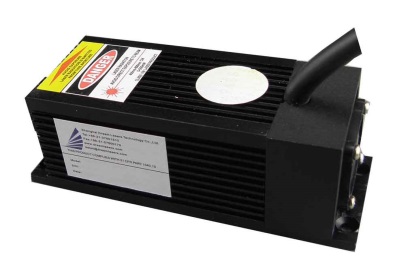 　ご注文の場合は、ご希望の照射角をご指定下さい建築・土木・・・・・・・作業の基準として　　　　　　　　　生産上の位置決め・・・・切断面の位置決め、製品のガイド光センサ関連・・・・・・・凹凸や濃度の判定、形状認識画像処理・・・・・・・・画像処理の光源、形状認識その他各種ｱﾗｲﾒﾝﾄ、DNA解析、クリスタル分析用としてご使用いただけます。仕様型式型式MODELSDL-532-005TLSDL-532-005TL出力5ｍW5ｍW波長532±1nm532±1nm照射角　30°　45°　60°　90°よりご指定下さい　30°　45°　60°　90°よりご指定下さいライン幅<5ｍｍ＠5ｍ<5ｍｍ＠5ｍビームモードLine　OutputLine　OutputオペレーションモードCWCW入力電圧DC5VDC5V動作温度－10℃~+40℃－10℃~+40℃ウォームアップ時間10分10分寿命5000H5000H保証期間1年間1年間電源SDL-PS-900SDL-PS-900レーザーヘッドSDL-LH-300SDL-LH-300　　　　　　　　　　　　　　　　　　　　　　　　【5ｍW】　　　　　　　　　　　　　　　　　　　　　　　　【5ｍW】　　　　　　　　　　　　　　　　　　　　　　　　【5ｍW】型式：SDL-LH-300形状：102×39×39ｍｍ型式：SDL-LH-300形状：102×39×39ｍｍ型式：SDL-PS-900形状：146×76×50ｍｍ　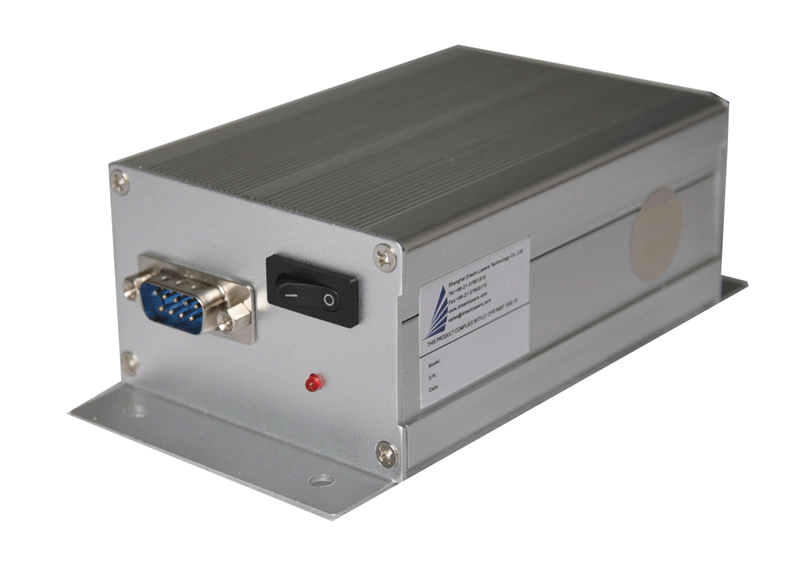 